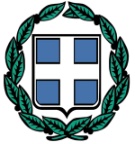 ΕΛΛΗΝΙΚΗ ΔΗΜΟΚΡΑΤΙΑΥΠΟΥΡΓΕΙΟ ΕΡΓΑΣΙΑΣ & ΚΟΙΝΩΝΙΚΩΝ ΥΠΟΘΕΣΕΩΝ ΚΕΝΤΡΟ ΚΟΙΝΩΝΙΚΗΣ ΠΡΟΝΟΙΑΣ ΠΕΡΙΦΕΡΕΙΑΣ ΚΡΗΤΗΣΔΕΛΤΙΟ ΤΥΠΟΥΓια 3η συνεχόμενη χρονιά, στο πλαίσιο της αναβάθμισης του τομέα της παιδικής προστασίας, το Κέντρο Κοινωνικής Πρόνοιας Περιφέρειας Κρήτης διοργανώνει τον επιτυχημένο εκπαιδευτικό θεσμό ''Ημέρες Δημοκρατίας: Μιλώντας στα παιδιά για τη Δημοκρατία vol.3'' με αφορμή την επέτειο για την αποκατάσταση της Δημοκρατίας στην Ελλάδα στις 24 Ιουλίου. Η θεματική της φετινής διοργάνωσης «Πώς λαμβάνουμε αποφάσεις για τον τόπο μας; Η αυτοδιοίκηση στη σύγχρονη δημοκρατία» έχει στόχο να φέρει κάθε παιδί σε επαφή με τη σημασία της συμμετοχής στη δημόσια ζωή σε τοπικό επίπεδο και την ενημέρωση για τους αυτοδιοικητικούς οργανισμούς.Πρόγραμμα διοργάνωσηςΔευτέρα 25/7 - Μαλεβίζι: ''Δημο-κρατία'' διαδραστική παρουσίαση – debate – παιχνίδι ρόλων με το ειδικό επιστημονικό προσωπικό του Κ.Κ.Π.Π.Κ. - Παράρτημα Αποθεραπείας και Αποκατάστασης Παιδιών με Αναπηρία Ηρακλείου, στο Δημαρχείο ΜαλεβιζίουΤρίτη 26/7 – Ηράκλειο: ''Εκπαιδευτικό Πρόγραμμα ενημέρωσης και ευαισθητοποίησης για τον Θεσμό της Περιφέρειας'' με τα Παραρτήματα Παιδικής Προστασίας του Κ.Κ.Π.Π.Κ., στην Περιφέρεια ΚρήτηςΜένουμε Ασφαλείς: Περιορισμένος αριθμός θέσεων κατόπιν επικοινωνίας με το Κέντρο Κοινωνικής Πρόνοιας Περιφέρειας Κρήτης.Υποχρεωτική χρήση μάσκας.Η ΠΡΟΕΔΡΟΣ Δ.Σ. ΤΟΥ Κ.Κ.Π.Π.ΚΜΑΡΙΑ ΔΑΜΑΝΑΚΗ